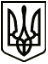 МЕНСЬКА МІСЬКА РАДАРОЗПОРЯДЖЕННЯ 17 лютого 2022 року	м. Мена	№ 57Про внесення змін до загального фонду бюджету Менської міської територіальної громади на 2022 рікВідповідно до положень Бюджетного кодексу України, ст. 26 Закону України «Про місцеве самоврядування в Україні», рішення сесії Менської міської ради 8 скликання від 22 грудня 2021 року № 899 «Про бюджет Менської міської територіальної громади на 2022 рік»:Внести зміни до річного розпису видатків загального фонду Менської міської ради в частині фінансування Програми соціальної підтримки жителів Менської міської територіальної громади на 2022-2024 роки, а саме:зменшити кошторисні призначення загального фонду по інших заходах у сфері соціального захисту і соціального забезпечення для інших виплат населенню на суму 20000,00 грн. та відповідно збільшити кошторисні призначення для оплати послуг (крім комунальних) на суму 20000,00 грн. (з метою здійснення оплати ритуальних послуг при похованні безрідних, бездомних, невідомих та осіб, від поховання яких відмовились родичі)(КПКВК МБ 0113242 КЕКВ 2730 -20000,00 грн., КЕКВ 2240 +20000,00 грн.).Внести зміни до помісячного розпису видатків загального фонду Менської міської ради по  утриманню та забезпеченню діяльності центрів соціальних служб, а саме: зменшити кошторисні призначення загального фонду для оплати відрядних в квітні місяці на 80,00 грн., в травні на  240,00 грн., в червні на 240,00 грн., в липні на 240,00 грн., в серпні на 240,00 грн., у вересні на 240,00 грн., у жовтні на 240,00 грн., у листопаді на 240,00 грн., у грудні на 240,00 грн. та збільшити кошторисні призначення за вказаним напрямком у лютому місяці на суму 2000,00 грн. (КПКВК МБ 0113121 КЕКВ 2250).Внести зміни до річного розпису загального фонду Менської міської ради по утриманню та забезпеченню діяльності центрів соціальних служб, а саме: зменшити кошторисні призначення для придбання предметів, матеріалів та інвентарю на суму 17000,00 грн., відповідно збільшити кошторисні призначення для оплати послуг (крім комунальних) на суму 17000,00 грн. (проведення поточного ремонту кімнати «Пункт обміну речей, що були у вжитку КУ «Менський міський центр соціальних служб Менської міської ради»(КПКВК МБ 0113121 КЕКВ 2210 -17000,00 грн., КЕКВ 2240 +17000,00 грн.).4. Внести зміни до річного розпису видатків загального фонду Менської міської ради по забезпеченню соціальними послугами за місцем проживання громадян, які не здатні до самообслуговування у зв`язку з похилим віком, хворобою, інвалідністю, а саме:  зменшити кошторисні призначення для оплати послуг (крім комунальних) на суму 37500,00 грн., а збільшити річну суму кошторисних призначень для оплати за водопостачання та водовідведення на суму 17400,00 грн. та для оплати за електроенергію на суму 20100,00 грн. (оплата за водопостачання і водовідведення та за спожиту електроенергію по соціальній пральні)(КПКВК МБ 0113104 КЕКВ 2240 -37500,00 грн., КЕКВ 2272 +17400,00 грн., КЕКВ 2273 +20100,00 грн.).Внести зміни до річного розпису видатків по апарату управління Менської міської ради, а саме: зменшити кошторисні призначення для інших поточних видатків на суму 4000,00 грн., відповідно збільшивши кошторисні призначення для оплати послуг (крім комунальних) на суму 4000,00 грн. (оплата поштових відправлень з описом по судових справах)(КПКВК МБ 0110150 КЕКВ 2800 -4000,00 грн., КЕКВ 2240 +4000,00 грн.).Внести зміни до помісячного розпису видатків загального фонду Менської міської ради по багатопрофільній стаціонарній медичній допомозі населенню, а саме зменшити кошторисні призначення для  поточних трансфертів підприємствам (установам, організаціям) у квітні місяці на суму 76300,00 грн. відповідно збільшивши у лютому місяці на суму 76300,00 грн.(КПКВК МБ 0112010 КЕКВ 2610).Внести зміни до плану використання бюджетних коштів по багатопрофільній стаціонарній медичній допомозі населенню, а саме: зменшити кошторисні призначення в частині видатків для оплати за теплопостачання на суму 321070,00 грн., а збільшити кошторисні призначення в частині видатків для оплати за спожиту електроенергію на суму 321070,00 грн.(КПКВК МБ 0112010 КЕКВ 2610).Контроль за виконанням розпорядження покласти на начальника Фінансового управління Менської міської ради А.П.Нерослик.Міський голова	Геннадій ПРИМАКОВ